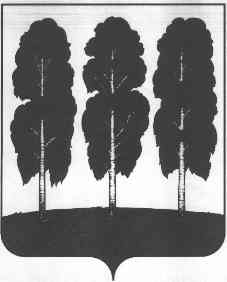 АДМИНИСТРАЦИЯ БЕРЕЗОВСКОГО РАЙОНАХАНТЫ-МАНСИЙСКОГО АВТОНОМНОГО ОКРУГА – ЮГРЫРАСПОРЯЖЕНИЕ от  08.11.2021                                                                                                       № 859-рпгт. БерезовоО предоставлении права использования товарного знака (знака обслуживания) «СОСЬВИНСКАЯ»В соответствии с постановлением администрации Березовского района от 26.05.2021 № 554 «О Порядке использования товарного знака, правообладателем которого является администрация Березовского района», на основании Свидетельства на товарный знак (знак обслуживания) «СОСЬВИНСКАЯ»                     № 604666 от 07.02.2017, рассмотрев заявление индивидуального предпринимателя Давыдкова Ю.В.:Предоставить неисключительное (простое) право использования товарного знака (знака обслуживания) «СОСЬВИНСКАЯ» индивидуальному предпринимателю Давыдкову Юрию Викторовичу (ИНН 861300016243) для индивидуализации следующих товаров: рыба холодного копчения, пресервы рыбные, рыба пряного посола, рыба соленая путем размещения товарного знака (знака обслуживания) «СОСЬВИНСКАЯ»:– на товарах, в том числе на этикетках, упаковках товаров, которые производятся, предлагаются к продаже, продаются, демонстрируются на выставках и ярмарках или иным образом вводятся в гражданский оборот на территории Российской Федерации, либо хранятся или перевозятся с этой целью;– при оказании услуг;– на документации, связанной с введением товаров в гражданский оборот;– в предложениях о продаже товаров, о выполнении работ, об оказании услуг, а также в объявлениях, на вывесках и в рекламе;– в информационно-телекоммуникационной сети «Интернет», в том числе в доменном имени и при других способах адресации.Администрации Березовского района заключить с индивидуальным предпринимателем Давыдковым Юрием Викторовичем лицензионный договор о предоставлении неисключительного (простого) права использования товарного знака «СОСЬВИНСКАЯ» (далее – Лицензионный договор) сроком на 2 (два) года с момента регистрации Лицензионного договора в Федеральной службе по интеллектуальной собственности.Индивидуальному предпринимателю Давыдкову Юрию Викторовичу рекомендовать направить заявление о государственной регистрации Лицензионного договора в Федеральную службу по интеллектуальной собственности в течение 15 (пятнадцати) рабочих дней с момента подписания Лицензионного договора.Опубликовать настоящее распоряжение в газете «Жизнь Югры» и разместить на официальном веб-сайте органов местного самоуправления Березовского района.Настоящее распоряжение вступает в силу после его подписания.Контроль за исполнением настоящего распоряжения возложить на заместителя главы района, председателя комитета С.Н. Титова.И.о. главы района	         П.В. Артеев